Администрация муниципального образования «Город Астрахань»РАСПОРЯЖЕНИЕ31 августа 2022 года № 1491-р«Об определении границ  прилегающих территорий к объекту, на котором не допускается розничная продажа алкогольной продукции во время проведения мероприятий, посвященных празднованию Дня работников нефтяной и газовой промышленности и Дня города на территории муниципального образования «Город Астрахань»Руководствуясь Законом Астраханской области «О дополнительных ограничениях розничной продажи алкогольной продукции на территории Астраханской области», Постановлением Правительства Российской Федерации от 23.12.2020 № 2219 «О порядке определения органами государственной власти субъектов Российской Федерации мест нахождения источников повышенной опасности, в которых не допускается розничная продажа алкогольной продукции, и розничная продажа алкогольной продукции при оказании услуг общественного питания», постановлением администрации города Астрахани от 19.04.2013 № 2974 «Об определении границ прилегающих территорий к организациям и (или) объектам, на которых не допускается розничная продажа алкогольной продукции на территории г. Астрахани» с изменениями, внесенными постановлением администрации города Астрахани от 30.10.2014 №6927, постановлениями администрации муниципального образования «Город Астрахань» от 06.04.2016 №2202, от 12.07.2016 №4593, от 11.10.2019 №403,1. Определить границы прилегающих территорий к объекту, на котором не допускается розничная продажа алкогольной продукции во время проведения мероприятий, посвященных празднованию Дня работников нефтяной и газовой промышленности, Дня города, согласно прилагаемой схеме границ прилегающих территорий.2. Утвердить объект Набережная реки Волги «Петровская» (от здания Дворца бракосочетания до памятника Петру I), в отношении которого определены границы прилегающих территорий, на которых не допускается розничная продажа алкогольной продукции во время проведения 04 и 10 сентября 2022 года с 16.00 до 22.00 часов мероприятий, посвященных празднованию Дня работников нефтяной и газовой промышленности и Дня города.3. Рекомендовать УМВД России по городу Астрахань при проведении мероприятий, посвященных празднованию Дня работников нефтяной и газовой промышленности и Дня города обеспечить охрану общественного порядка и осуществить контроль за исполнением настоящего распоряжения администрации муниципального образования «Город Астрахань».4. Управлению информационной политики администрации муниципального образования «Город Астрахань»:4.1. Проинформировать население муниципального образования «Город Астрахань» об ограничении продажи алкогольной продукции во время проведения мероприятий, посвященных празднованию Дня работников нефтяной и газовой промышленности и Дня города, в средствах массовой информации.4.2. Разместить настоящее распоряжение администрации муниципального образования «Город Астрахань» на официальном сайте администрации муниципального образования «Город Астрахань».5. Контроль за исполнением настоящего распоряжения администрации муниципального образования «Город Астрахань» возложить на заместителя главы муниципального образования «Город Астрахань» Светцова Ю.А.Глава муниципального образования «Город Астрахань» О.А. Полумордвинов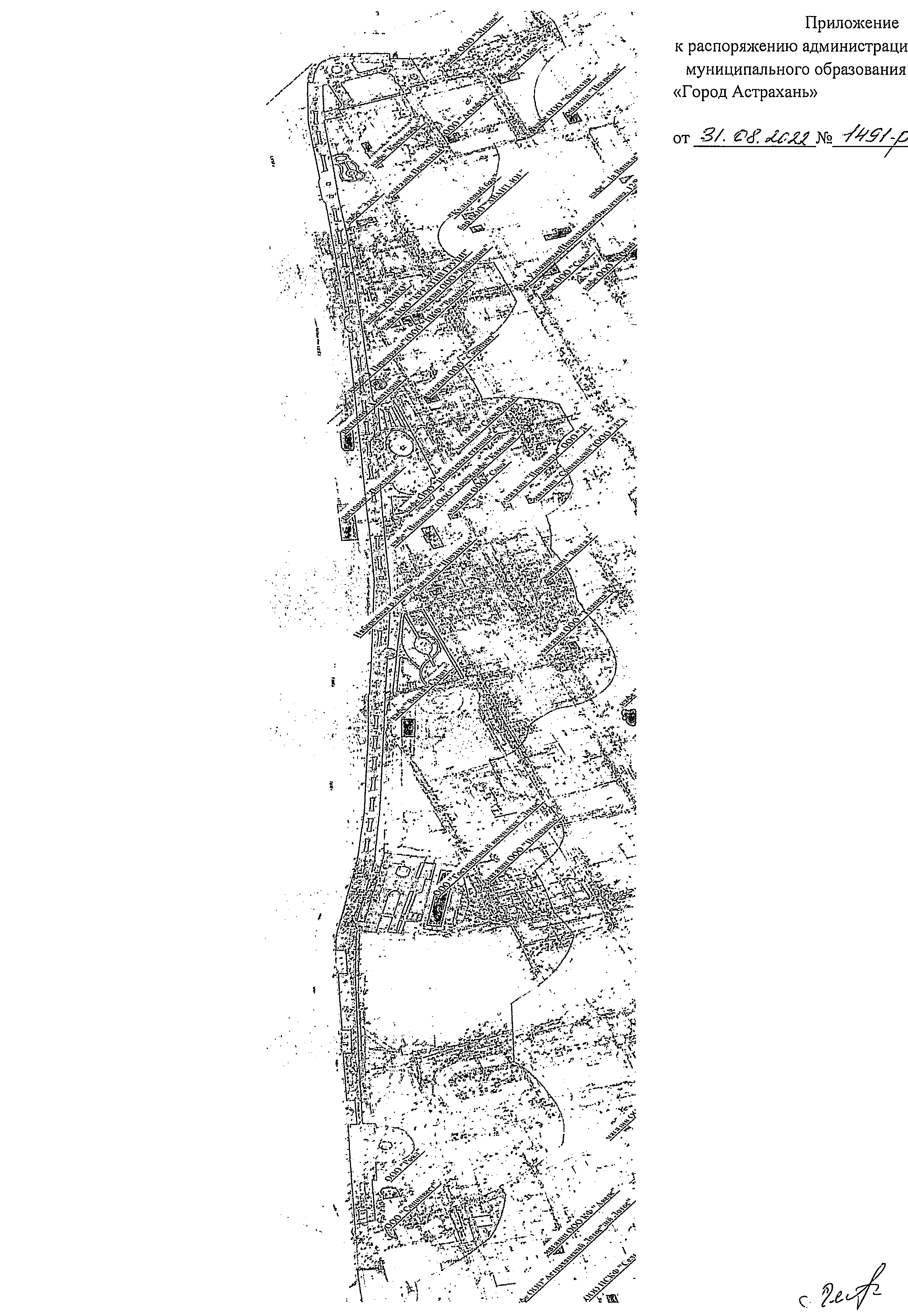 